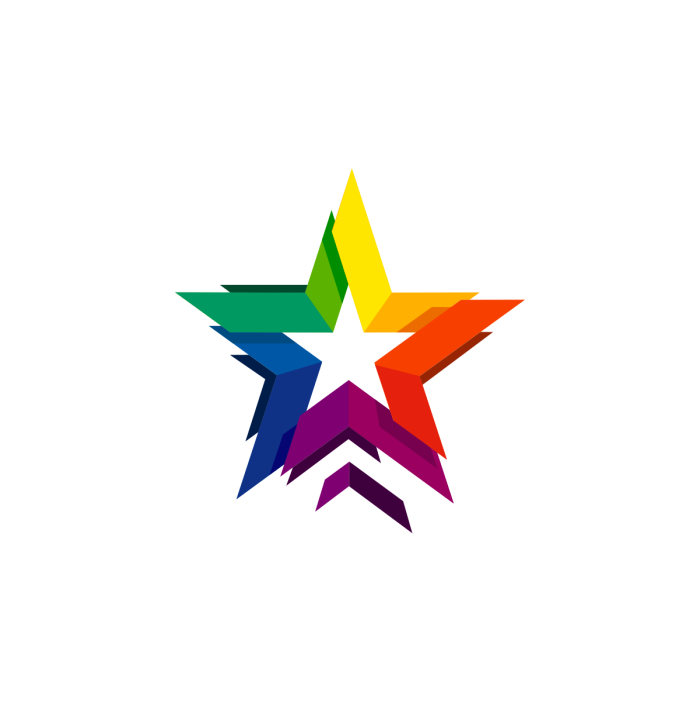 КУРСКОЕ РЕГИОНАЛЬНОЕ ОБЩЕСТВЕННОЕ ДВИЖЕНИЕСОЦИАЛЬНО-ПРАВОЗАЩИТНОГО ОБЩЕСТВА
ВЕКТОРУСТАВКУРСКОГО РЕГИОНАЛЬНОГО ОБЩЕСТВЕННОГО ДВИЖЕНИЯ СОЦИАЛЬНО-ПРАВОЗАЩИТНОГО ОБЩЕСТВА «ВЕКТОР»Принят учредительным съездом «___________» 2020 года  Город Курск Курской области2020 год1.	ОБЩИЕ ПОЛОЖЕНИЯ1.1.	Общественное объединение «Вектор», именуемое в дальнейшем Движение, является состоящим из участников общественным объединением, преследующее социальные и иные общественно полезные цели, поддерживаемые участниками общественного движения.1.2.	Организационно-правовая форма Движения - общественное движение.Движение осуществляет свою деятельность в соответствии с уставными целями на территории Курской области.1.3.	Движение осуществляет свою деятельность в соответствии с Конституцией Российской Федерации, действующим законодательством Российской Федерации, настоящим уставом, общепризнанными принципами и нормами международного права, международными договорами Российской Федерации, с соблюдением принципов добровольности, равноправия, самоуправления и законности.1.4.	Движение создано без ограничения срока деятельности.1.5.	Движение свободно в определении своей внутренней структуры, целей, форм и методов своей деятельности.1.6.      Движение может вступать в союзы (ассоциации) общественных объединений. 1.7.	Движение осуществляет свою деятельность без государственной регистрации и без приобретения прав юридического лица.  1.8.	Движение вправе иметь штампы, печати и бланки со своим наименованием.1.10.	Деятельность Движения является гласной, а информация об ее учредительных и программных документах - общедоступной.1.11.	Полное наименование Движения: Курское региональное общественное движение социально-правозащитного общества «Вектор». Варианты сокращенного наименование Движения: КРОД СПО «Вектор»; социально-правозащитное общество «Вектор»; Курское региональное социально-правозащитное общество «Вектор».1.13.	Движение имеет символику, представляющую собой: звезду выполненную из отдельных угловых графических элементов расположенных симметрично. Под звездой располагается ассиметричная фигура имеющая форму острого угла.  Имеет цветовую гамму: красный, оранжевый, желтый, зеленый, синий, лиловый.2.	ЦЕЛИ И ЗАДАЧИ ДВИЖЕНИЯ 2.1. 	Движение создано в целях общественной поддержки устранения всех форм дискриминации по признакам сексуальной ориентации, гендерной идентичности, гендерного выражения и половой вариативности, распространения идей толерантности в российском обществе, а также содействия активному участию людей из сексуального и гендерного меньшинства (далее СГМ или аналог английского написания SGM (Sexual and gender minority)) в общественной жизни.2.2.	Формирование механизма взаимопомощи в SGM сообществе.2.3.  Профилактика заболеваний передающихся половым путем среди людей из сексуального и гендерного меньшинства.2.4.	Задачами Движения являются:2.4.1. 	  Организация и/или проведение информационных, просветительских мероприятий по распространению идей толерантности и неприятия гомофобии, трансфобии, бифобии и квирфобии в обществе;2.4.2.  	  Оказание организационной, методической, правовой и иной поддержки общественным инициативам;2.4.3. 	  Организация и/или проведение культурных, развлекательных, спортивных, психологических мероприятий;2.4.4.     Представительство Курского SGM-сообщества внутри страны и за рубежом;2.4.5.   Мониторинг случаев дискриминации по признакам сексуальной ориентации и гендерной идентичности в Курской области;2.4.6. Взаимодействие с органами государственной власти, органами местного самоуправления, другими общественными объединениями по вопросам подготовки, принятия и исполнения правовых актов и программ, необходимых для снижения уровня гомофобии и трансфобии в обществе и повышения эффективности государственных гарантий соблюдения прав и свобод граждан независимо от их сексуальной ориентации, гендерной идентичности, гендерного выражения и половой вариативности.3.	ПРАВА ДВИЖЕНИЯ3.1.	Свободно распространять информацию о своей деятельности.3.2.	Участвовать в выработке решений органов государственной власти и органов местного самоуправления в порядке и объеме, предусмотренном действующим законодательством Российской Федерации.3.3.	Проводить собрания, митинги, демонстрации, шествия и пикетирование.3.4.	Представлять и защищать свои права, законные интересы людей из сексуального и гендерного меньшинства в органах государственной власти, органах местного самоуправления и общественных организациях в соответствии с действующим законодательством Российской Федерации.3.5.	Выступать с инициативами по различным вопросам общественной жизни, вносить предложения в органы государственной власти.3.6.	Вступать в ассоциации и союзы, в том числе международные.3.7.      Выступать в качестве истца, ответчика, третьего лица со всеми правами, предоставляемые указанным субъектам действующим законодательством Российской Федерации, в судах общей юрисдикции в арбитражном и третейском судах	.3.8.	Осуществлять в полном объеме полномочия, предусмотренные действующим законодательством.	4.	УЧРЕДИТЕЛИ И УЧАСТНИКИ ДВИЖЕНИЯ, ИХ ПРАВА И ОБЯЗАННОСТИ4.1.	Учредителями Движения могут быть полностью дееспособные граждане Российской Федерации, достигшие 18 лет, юридические лица - общественные объединения, а так же общественные объединения без образования юридического лица  выразившие поддержку уставным целям и задачам Движения, готовые принять участие в его деятельности. После проведения Съезда учредителей, учредители становятся участниками Движения.4.2.	Участниками Движения могут быть: 4.2.1.      Физические лица (граждане Российской Федерации, иностранные граждане и лица без гражданства (законно находящиеся на территории Российской Федерации), достигшие возраста 18 лет), выразившие поддержку целям Движения и/или его конкретным акциям, принимающие участие в его деятельности, чья заинтересованность в совместном решении уставных целей Движения оформляется соответствующими индивидуальными заявлениями, позволяющими учитывать количество участников Движения в целях обеспечения их равноправия, как участников данного Движения;4.2.2.  	     Общественные объединения вне зависимости от организационно-правовой формы (исключая политические партии), являющиеся или не являющиеся юридическим лицом, разделяющие цели и задачи Движения, соблюдающие его Устав и иные нормативные документы, вносящие вклад в его деятельность и письменно заявившие о своем желании стать участниками Движения.4.3.    	Прием в участники Движения осуществляется «Центральным комитетом» Движения:4.3.1.     Физических лиц на основании письменного заявления;4.3.2. 	  Общественных объединений осуществляется путём подачи решения уполномоченного органа общественного объединения.	4.4.	  Участники Движения могут свободно выйти из Движения, письменно уведомив о выходе «Центральный комитет» Движения.	4.5.	  Участник Движения может быть исключен из Движения на Съезде Движения в случае совершения участником Движения действий, грубо нарушающих настоящий Устав, невыполнения добровольно взятых на себя обязательств и отказа исполнить (выполнить) обоснованное требование органов управления Движения об устранении нарушений. До рассмотрения вопроса об исключении на Съезде, права участника могут быть ограничены. Вопрос об ограничении и степени ограниченности в правах определяется на заседании «Центрального комитета».4.6.      Участники Движения имеют право:4.6.1. 	    Являясь физическим лицом, избирать и быть избранным в руководящие, исполнительные и контрольно-ревизионные органы Движения,  независимо от своей сексуальной ориентации, гендерной идентичности и выражения, половой вариативности в соответствии с положениями настоящего Устава;4.6.2.       Получать информацию о деятельности Движения. Знакомиться с его финансовой и иной документацией путем направления запроса на имя Председателя «Центрального комитета» Движения;	4.6.3. 	    Обжаловать решения, принятые в отношении него/неё руководящими и контрольно-ревизионными органами Движения и в вышестоящие органы включая Съезд Движения;	4.6.4.      Участвовать во всех мероприятиях, проводимых Движением;4.6.5.     Вносить предложения в любые органы Движения по вопросам, связанным с его деятельностью;	4.6.6.        Пользоваться поддержкой и защитой Движения.4.7.      Участники Движения обязаны:4.7.1.      Соблюдать Устав Движения;4.7.2.      Не разглашать конфиденциальную информацию о Движении;4.7.3.   Участвовать в принятии решений, если участие в соответствии с законодательством Российской Федерации и настоящим Уставом  необходимо для принятия таких решений;	4.7.4.   Не совершать действия, заведомо направленные на причинение вреда Движению;4.7.5. 	Не совершать действия (бездействие), которые существенно затрудняют или делают невозможным достижение целей, ради которых создано Движение;4.7.6.   Выполнять решения органов управления Движения;4.7.7. Активно участвовать в работе органов, в которые они избраны, следовать  инструкциям и положениям утвержденными органами управления Движения;5.	ОРГАНЫ УПРАВЛЕНИЯ ДВИЖЕНИЯ5.1.	Органами управления Движения являются:5.1.1.	Высший коллегиальный орган управления Движения – Съезд Движения (далее - Съезд);5.1.2.	Постоянно действующий коллегиальный исполнительный орган –«Центральный комитет» Движения;5.1.3.	Единоличный исполнительный орган – Председатель «Центрального комитета» Движения.5.2.	Съезд является высшим коллегиальным органом управления Движения. Основная функция Съезда – обеспечение соблюдения Движением уставных целей. Созывается не реже одного раза в три года.5.2.1.	К исключительной компетенции Съезда относится:5.2.1.1.     Утверждение Устава, изменений и дополнений к нему;5.2.1.2.     Исключение участника Движения;5.2.1.3.     Избрание Председателя «Центрального комитета» Движения сроком на 3 года и досрочное прекращение его полномочий;5.2.1.3.     Определение количества и избрание членов «Центрального комитета»Движения бессрочно из числа участников Движения, а так же принятие решения о досрочном прекращении их полномочий;5.2.1.4.    Рассмотрение и утверждение отчетов «Центрального комитета», «Ревизионной комиссии»;5.2.1.5.   Определение количества и избрание членов «Ревизионной комиссии» Движения бессрочно, а так же принятие решения о досрочном прекращении их полномочий;5.2.1.6.     Принятие решения о реорганизации и ликвидации Движения;5.2.1.7.     Съезд вправе принять к своему рассмотрению решение любых других вопросов, касающихся деятельности Движения.5.2.2.     Внеочередной Съезд созывается по требованию Председателя «Центрального комитета» Движения, по решению «Центрального комитета», за которое проголосовали не менее 2/3 его членов, требованию Председателя «Ревизионной комиссии», по решению «Ревизионной комиссии», за которое проголосовали не менее 2/3 ее членов; 5.2.3.    В случае возникновения ситуации с равным распределением голосов – решающим является голос Председателя Съезда; 5.2.4.  Граждане, входящие в состав Отделов «Центрального комитета», но не являющиеся участниками Движения могут присутствовать на Съезде с правом совещательного голоса;5.2.5.    Председатель «Центрального комитета» и Председатель «Ревизионной комиссии» на Съезде являются делегатами по должности. Количество остальных участников, входящих в «Центральный комитет», не могут быть представлены в общем количестве большем, от всех присутствующих Съезда (с правом голоса участвующим в принятии решения), чем 40%. Участники сверхустановленной нормы имеют право совещательного голоса. Аналогичное требование устанавливается к участникам входящим в состав контрольно-ревизионных органов;5.2.6.     Съезд правомочен, если на нем присутствует (зарегистрировано) более половины всех участников Движения с правом голоса участвующим в принятии решения (квалифицированные голоса);5.2.7.   Решения по вопросам, указанным в п. 5.2.1.6 принимаются 3/4 голосов, а в п. 5.2.1.1 - 2/3 голосов от числа участников присутствующих (зарегистрированных) на Съезде, за исключением голосов граждан по п. 5.2.4 в обоих случаях.Решения по остальным вопросам принимаются простым большинством квалифицированных голосов;5.2.8.      Председатель, секретарь и другие органы Съезда избираются на каждом Съезде.5.3.   «Центральный комитет» - является постоянно действующим коллегиальным исполнительным органом Движения, подотчетным  Съезду. Осуществляет права Движения от имени Движения и исполняет его обязанности в соответствии с настоящим уставом.5.3.1.   Члены «Центрального комитета» избираются Съездом из числа участников Движения;5.3.2.      Руководит деятельностью Движения между Съездами;5.3.3.      «Центральный комитет»:5.3.3.1. Представляет на рассмотрение и утверждение Съезда отчеты о своей деятельности;5.3.3.2.     Дает рекомендации Съезду по основным направлениям работы, приоритетным сферам деятельности и стратегии развития Движения;5.3.3.3.      Организует и руководит проектами и программами Движения;5.3.3.4.   Оказывает помощь в установлении и развитии внешних связей Движения с государственными органами, общественными объединениями, некоммерческими организациями, научными и образовательными учреждениями, представителями общественности и деловых кругов в России и за рубежом;5.3.3.5.      Принимает решение об участии Движения в других организациях;5.3.3.6.     Организует сбор денежных средств и иного имущества для реализации уставных целей Движения;5.3.3.7.  Организует семинары, круглые столы, симпозиумы, конкурсы, фестивали, лекции, тренинги, развлекательные мероприятия;5.3.3.8.     Обеспечивает выполнение решений Съезда Движения;5.3.3.9.          Производит подготовку, созыв и обеспечивает проведение Съезда Движения;5.3.3.10.       Организует делопроизводство органов управления Движения;5.3.3.11.       Осуществляет прием в участники Движения и учет участников Движения;5.3.3.12.     Разрабатывает и/или реализует конкретные планы, программы и отдельные мероприятия Движения;5.3.3.13.  Публикует отчеты об использовании финансовых средств и имущества использованного в деятельности Движения;5.3.3.14.   Утверждает финансовый план Движения и осуществляет внесение в него изменений;5.3.3.15.   Принимает решения по всем другим вопросам деятельности Движения, не отнесенным к исключительной компетенции Съезда, Председателя «Центрального комитета».5.3.4.       Принимает решения простым большинством  голосов;5.3.5.    При возникновении ситуации с равным распределением голосов, решающим является голос Председателя «Центрального комитета»;5.3.6.  Отделы, службы «Центрального комитета» - основной функцией является выполнение уставных целей и задач по направлениям на постоянной основе. Не входят в состав «Центрального комитета», но подчинены ему;5.3.6.1.   Отделы – имеют своего руководителя; 5.3.6.1.1.    Решение о создании (ликвидации) отдела и утверждение положения о нем принимается на заседании «Центрального комитета»;5.3.6.1.2.     В состав отдела могут входить, как участники, так и граждане, не являющиеся участниками Движения;5.3.6.1.3.  Руководитель отдела утверждается Приказом Председателя «Центрального комитета», после согласования с другими членами «Центрального комитета»;5.3.6.1.4.  В состав отдела может входить от 1 до 10 добровольцев (включая руководителя);5.3.6.1.5.     Решение о зачислении (исключении) добровольцев в состав отдела принимает руководитель отдела, после согласования кандидатур с «Центральным комитетом».5.3.6.2.   Службы – напрямую подчиняются Председателю «Центрального комитета». Создание, положение о службе, состав, ликвидация – утверждаются Приказами Председателя «Центрального комитета».5.4.   Председатель «Центрального комитета» - выполняет функции единоличного исполнительного органа.5.4.1.     Избирается Съездом из числа участников сроком на 3 года;5.4.2.     Не может быть избран председателем Съезда;5.4.3.     Организует и руководит работой «Центрального комитета»;5.4.2.     Вносит требование о созыве внеочередного Съезда;5.4.3.     Подписывает документы, соглашения, договоры от имени Движения;5.4.4.  Без доверенности представляет Движение в правоотношениях с государственными, муниципальными органами и организациями, общественными, религиозными, коммерческими, некоммерческими и иными организациями в Российской Федерации и за рубежом.6. КОНТРОЛЬНО-РЕВИЗИОННЫЕ ОРГАНЫ ОБЩЕСТВЕННОГО ДВИЖЕНИЯ6.1.     Контрольно-ревизионным органом Движения является «Ревизионная комиссия». 6.2.     Избирается Съездом из числа участников Движения сроком на 3 года.6.3.  	Члены «Центрального комитета», Председатель «Центрального комитета», участники в составе отделов и служб не могут являться членами «Ревизионной комиссии».6.4.  	Количество членов «Ревизионной комиссии» устанавливается Съездом от 3 до 10. 6.5. 	«Ревизионная комиссия» является постоянно действующим независимым от должностных лиц органом внутреннего контроля Движения над финансовыми, материальными ресурсами на предмет соответствия их использования требованиям законодательства Российской Федерации, Уставу и внутренним документам Движения.6.6.  	Основными задачами ревизионной комиссии являются:6.6.1.  	Контроль за использованием финансовых и материальных ресурсов;6.6.2. 	Контроль за соответствием финансовых операций, движением материальных ресурсов, действующему законодательству Российской Федерации и Уставу;6.6.3. Проведение независимой оценки сведениям о финансовом и материальном обеспечении деятельности Движения.6.7. 	Председатель «Ревизионной комиссии» избирается членами «Ревизионной комиссии» из их числа большинством голосов от общего числа избранных членов.Члены «Ревизионной комиссии» вправе в любое время переизбрать Председателя «Ревизионной комиссии» большинством голосов от общего числа избранных членов.6.8.  	Секретарь «Ревизионной комиссии» избирается членами «Ревизионной комиссии» из их числа большинством голосов от общего числа избранных членов.Члены «Ревизионной комиссии» вправе в любое время переизбрать Секретаря «Ревизионной комиссии» большинством голосов от общего числа избранных членов.6.9.  	Деятельность «Ревизионной комиссии» регламентируется положением принятым Съездом.7. РЕСУРСЫ ДЛЯ ОБЕСПЕЧЕНИЯ ДЕЯТЕЛЬНОСТИ ОБЩЕСТВЕННОГО ДВИЖЕНИЯ7.1. 	Движение не вправе иметь обособленное имущество. Все поступающие материальные и финансовые ресурсы принадлежат участникам, а имущество, приобретенное на средства из финансовых ресурсов, находится в общей долевой собственности участников Движения.7.2.  	Финансовые и материальные ресурсы используются для обеспечения уставной деятельности Движения. 7.3.  	Утрата гражданином статуса участника Движения не влечет за собой права на получение доли финансовых средств Движения и имущества приобретенного за счет этих средств.7.4.  	Для привлечения финансовых ресурсов безналичным способом, в виде пожертвований физических лиц, открывается один основной счет (счет в банке, аккаунт электронной платежной системы, аккаунт агрегатора денежных переводов) на имя одного из членов «Центрального комитета». Реквизиты счета утверждаются Съездом.7.4.1.  В случае, если участник, на чье имя был открыт счет для привлечения финансовых ресурсов, утрачивает членство в «Центральном комитете», то остаток средств на счете (на дату утраты членства) переносятся денежным переводом на новые, утвержденные Съездом, реквизиты;7.4.2.  	Все поступления на утвержденные Съездом реквизиты считаются пожертвованиями на уставную деятельность Движения. Поэтому физическое лицо, которому принадлежат эти реквизиты, не должно использовать их в целях не соответствующих уставным целям Движения;7.5.  	В случае ликвидации Движения, использование остатка финансовых средств и имущества приобретенного за счет этих средств определяется Съездом.7.6.  	Для достижения уставных целей и бесперебойной работы, Движение привлекает человеческие ресурсы, которые реализуются на добровольческих и общественных началах.8. ПОРЯДОК ВНЕСЕНИЯ ИЗМЕНИЙ И ДОПОЛНЕНИЙ В УСТАВ8.1. 	Изменения и дополнения в Устав Движения, вносятся по инициативе Съезда и вступают в силу с момента их утверждения.8.2. 	Решение о внесении изменений или дополнений в Устав Движения принимаются большинством (в 2/3 голосов) участников, принимающих участие на заседании Съезда Движения и имеющих голос участвующий в принятии решения (квалифицированный голос).9. ПОРЯДОК ЛИКВИДАЦИИ ОБЩЕСТВЕННОГО ДВИЖЕНИЯ9.1. 	Ликвидация Движения осуществляется по решению Съезда (большинством в 3/4 квалифицированных голосов) либо по решению суда по основаниям и в порядке, предусмотренным Федеральным законом "Об общественных объединениях". 